Charolles, le 21 décembre 2018Mesdames et Messieurs les directeurs des écoles primaires et élémentairesMesdames et Messieurs les enseignants des écoles primaires et élémentairessous couvert de Mesdames et Messieurs les IEN  des CirconscriptionsObjet : défis anglais 2019Mesdames et messieurs les enseignants,Le Groupe départemental Langues vivantes vous propose de participer aux défis anglais 2019. Ces défis sont destinés aux élèves de cycles 2 et  3, aux classes relevant de l’ASH (SEGPA, IME, ULIS) et aux classes de 6e.Cette année, les défis ont lieu sur deux périodes distinctes : période 4 – niveau 1 (équivalent cycle 2) - thème des monstres  période 5 – niveau 2 (équivalent cycle 3) - thème des sorciers  Chaque enseignant peut s’inscrire indifféremment dans le niveau de son choix, en fonction des compétences de ses élèves. Le terme de cycle n’apparaîtra pas sur le site ni sur les documents destinés aux élèves.Il est aussi possible de participer aux deux défis successivement. Cela nécessitera deux inscriptions distinctes.Principes :Les défis permettent de mobiliser les connaissances culturelles liées aux pays anglophones et les compétences en anglais des élèves : production et compréhension orales pour tous, ainsi que production et compréhension écrites pour les défis du niveau 2.Ils sont proposés à votre classe par l’intermédiaire d’un site Internet dédié. Toute latitude vous est laissée quant au nombre de défis à relever. La participation aux défis anglais ne nécessitant pas de connaissances ou compétences particulières de la part des enseignants, ce projet s’adresse à tous quel que soit son niveau de pratique de la langue.Le programme détaillé en annexes (thématiques, lexiques, tournures) permet de travailler si possible en amont les compétences qui seront abordées.Deux  phases sont proposées :> Spring missions : des missions à réaliser en 6 semaines pour se préparer aux défis du D-Day > D-Day : une journée spéciale défis anglais avec différents défis à accomplir, en lien direct avec un Maître du jeu Les défis du D-Day s’inscrivent dans la continuité des Spring missions : ils permettent de réinvestir autrement les structures langagières et le lexique appris et utilisés au cours des semaines précédentes. Participer au D-Day nécessite donc de participer au préalable aux Spring missions.Objectifs :Mobiliser et réinvestir des connaissances acquises en classe Enrichir ses connaissances culturelles et linguistiquesDévelopper des compétences en matière d’usages du numérique Développer ses capacités à travailler en groupe : responsabilisation, coopérationModalités pratiques : Organisation, inscriptions, calendrier, descriptif des missions et défis : voir annexes.Place du numériqueLa dimension numérique est une composante importante du projet. Au cours des missions et défis, vous aurez des enregistrements à réaliser et à envoyer, ainsi que des photos et éventuellement des vidéos. Vous aurez également des documents multimédias à voir et écouter avec vos élèves.Les défis anglais sont l’occasion d’expérimenter de nouveaux outils numériques, permettant de varier les pratiques pédagogiques.L’ERUN de votre circonscription pourra vous apporter aide et conseil dans ce domaine.Pour tout renseignement complémentaire, n’hésitez pas à contacter Vincent Poulain, conseiller pédagogique départemental langues vivantes  (cpdlve71@ac-dijon.fr). Cordialement, Claire VilliersInspectrice de l’Éducation Nationale en charge de la mission Langues vivantes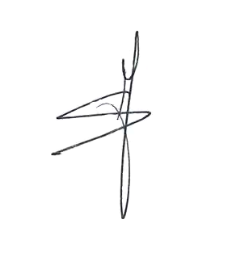 - ANNEXE 1 -Niveau 1ThÈme des monstres :parties du corps, couleurs, nombres> NiveauLes compétences langagières correspondent aux attendus de cycle 2.> OrganisationToutes les consignes, tâches à accomplir et ressources seront proposées progressivement à partir du 4 mars  sur le site "Défis anglais 2019" à l'adresse suivante : http://defis71.ac-dijon.fr/defis_anglais_2019/Tous les documents nécessaires (fiches, fichiers audios, sites internet utiles...) seront proposés par le Groupe départemental LVE.Retrouvez en ligne dès maintenant  une présentation détaillée des Défis anglais 2018, ainsi qu’un lien vers les activités et ressources proposées dans les défis anglais depuis 2014 : http://lv71.cir.ac-dijon.fr/tag/defis-anglais/> Inscriptions - du 14 janvier au 8 mars sur le site http://defis71.ac-dijon.fr/defis_anglais_2019/> Calendrier > 1ère phase : du 4 mars au 11 avril (6 semaines)Spring missions : un défi par semaine pour préparer le D-Day> 4 missions compréhension et production orales : apprendre ou revoir les parties du corps à partir d’une chanson et d’un jeucompréhension et production orales : apprendre ou revoir le nom des couleurs et les nombres jusqu’à 10 à partir de jeuxcompréhension orale : découvrir un album authentique oralisé, « Go away Big Green Monster» (support livre ou en ligne)production orale : à partir de l’album, créer un monstre et le décrire. > 2e phase : vendredi 12 avrilD-Day : 4 défisC’est vous qui allez construire votre parcours au fur et à mesure de la journée. Vous choisirez les épreuves et l’ordre dans lequel vous les réaliserez. Le site dédié vous permettra d’accéder aux défis et aux ressources nécessaires. En lien direct avec un Maître du jeu, vous pourrez suivre en temps réel la validation de vos défis tout au long de la journée.Pour s’inscrire et participer, une seule adresse à retenir :http://defis71.ac-dijon.fr/defis_anglais_2019/- ANNEXE 2 –Niveau 2ThÈme des sorciers : parties du corps, se prÉsenter, verbes d’action, couleurs, formes… > NiveauLes compétences langagières correspondent aux attendus de cycle 3.> OrganisationToutes les consignes, tâches à accomplir et ressources seront proposées progressivement à partir du 29 avril sur le site "Défis anglais 2019" à l'adresse suivante : http://defis71.ac-dijon.fr/defis_anglais_2019/Tous les documents nécessaires (fiches, fichiers audios, sites internet utiles...) seront proposés par le Groupe départemental LVE.Retrouvez en ligne dès maintenant  une présentation détaillée des Défis anglais 2018, ainsi qu’un lien vers les activités et ressources proposées dans les défis anglais depuis 2014 : http://lv71.cir.ac-dijon.fr/tag/defis-anglais/> Inscriptions - du 18 mars au 3 mai sur le site http://defis71.ac-dijon.fr/defis_anglais_2019/> Calendrier > 1ère phase : du 29 avril au 6 juinSpring missions : un défi par semaine pour préparer le D-Daycompréhension orale : écouter la description d’un personnage fictif, créer son avatarproduction orale : à partir d’une fiche d’identité donnée, enregistrer la présentation orale du personnage ; l’associer à l’avatar créé et envoyer le lienproduction orale : apprendre une chanson (The Hokey Cokey) et la dansercompréhension orale : écouter des enregistrements audios de plusieurs personnes qui parlent de leur pays (animaux, cuisine…) ; remplir un tableau compréhension écrite : associer des étiquettes de texte et des images pour reconstituer une recette de sorcier> 2e phase : vendredi 7 juinD-Day : 6 défis pour ouvrir les portes de l’école des sorciersC’est vous qui allez construire votre parcours au fur et à mesure de la journée. Vous choisirez les épreuves et l’ordre dans lequel vous les réaliserez. Le site dédié vous permettra d’accéder aux défis et aux ressources nécessaires. En lien direct avec un Maître du jeu, vous pourrez suivre en temps réel la validation de vos défis tout au long de la journée.Chaque défi réussi vous fera gagner un mot. A l’issue des 6 défis, vous devrez relever l’épreuve ultime : à l’aide des 6 mots réunis, en découvrir un 7e, le mot mystérieux qui vous ouvrira les portes de l’école des sorciers ! Celui-ci sera caché dans une grille de mots mêlés, facile à élucider.Pour s’inscrire et participer, une seule adresse à retenir : http://defis71.ac-dijon.fr/defis_anglais_2019/inscriptionsdu 14 janvier au 8 marsSpring missions4 défisdu 4 mars au 11 avrilD-Day4 défisvendredi  12 avrilactivités langagièresdéfiscompréhension oraleassocier des dessins et des descriptions de monstrescompréhension oralecolorier un visage en écoutant des instructionsproduction oraleenregistrer des consignes orales du jeu « Simon Says »production oraleenregistrer ou filmer la description orale d’un monstreinscriptionsdu 18 mars au 3 maiSpring missions5 défisdu 29 avril au 6 juinD-Day6 défisvendredi 7 juinactivités langagièresdéfisproduction écriteà partir d’images d’animaux fantastiques, écrire des descriptions ; associer images et texteslexique / tournures : parties du corps, couleurs, nombres, adjectifsproduction oraleà partir d’une vidéo (un cuisinier fait une recette), enregistrer le commentaire audio correspondantlexique / tournures : verbes d’action, ingrédients, ustensilescompréhension oralecolorier des éléments magiques en écoutant des instructionslexique / tournures : formes géométriques, couleurs, nombrescompréhension écritesuivre des instructions pour diriger le personnage dans un labyrinthe ; dire quel objet il trouvelexique / tournures : directions, verbes d’action (déplacements)production orale et corporelleenvoyer la vidéo de la chanson apprise pdt les SMlexique / tournures : parties du corps, verbes d’actioncultureassocier des plats typiques et des pays anglophones du monde ; les situer sur un planisphèrelexique / tournures : noms de plats et de pays anglophones